Recette(s) autorisée(s) pour publications sur le site web « http://Pureequecestbon.fsaa.ulaval.ca  »S.V.P. cochez la ou les Section(s) pour laquelle/lesquelles vous donnez l'autorisation de publication:Merci de participer à la visibilité et à l'expertise des diététistes-nutritionnistes en dysphagie!S.V.P. veuillez compléter la fiche de l’analyse nutritionnelle Formulaire d’évaluation rhéologique des aliments servis à la clientèle dysphagiqueObservation à température de service Évaluation des textures à température de serviceL’aliment est organoleptiquementCommentaires : Veuillez insérer la photo de votre plat dans le cadre ci-dessous :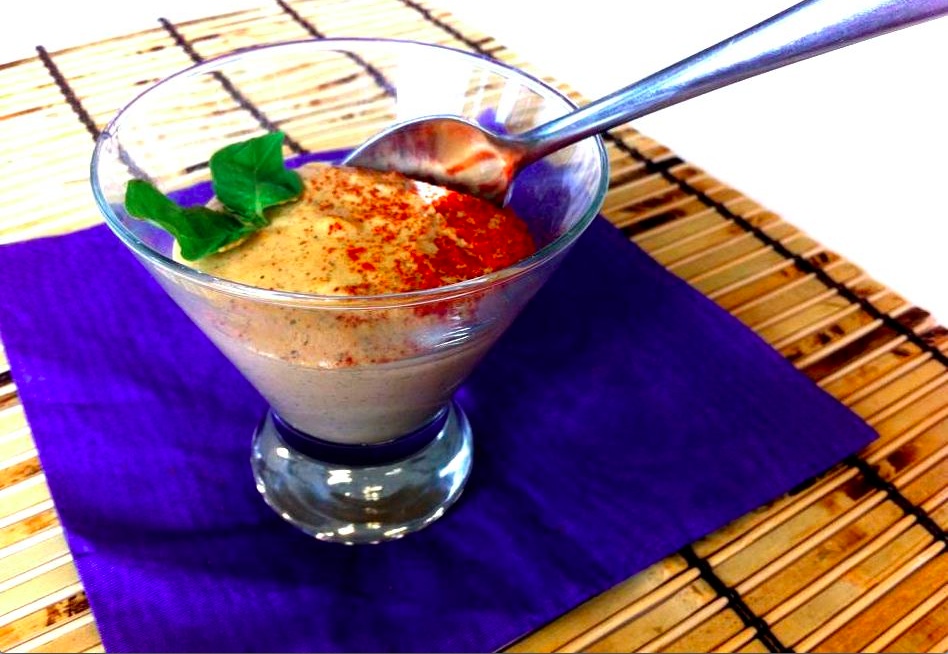 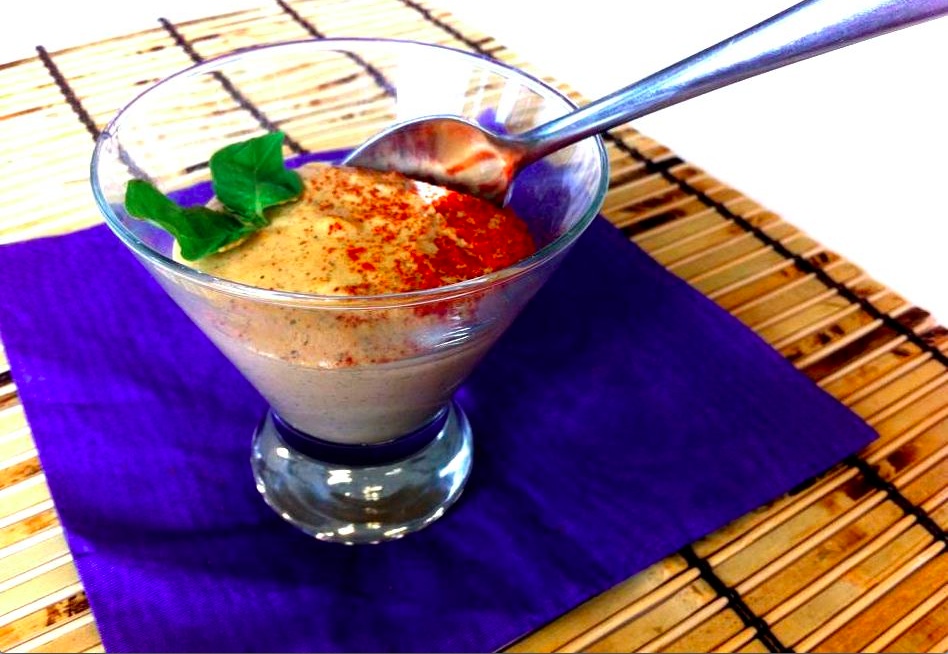 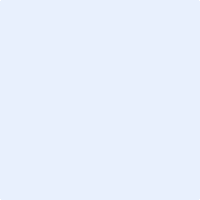 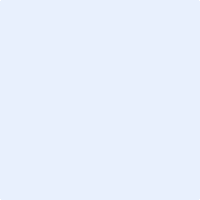 Titre de la recetteRecette Nom de la personne responsable:
(en lettre d'imprimerie)Poste occupé:Signature:Date:Équipe de création :Date :Titre de la recette :Texture :Purée Hachée Hachée Molle Molle Tendre Consistance :Nectar Nectar Miel  Miel  Pouding cm/30 secPouding cm/30 secGrosseur de la portion : 85g (80 mL)Équipement de production :Nombre de portions/Rendement : 18 portionsTempérature de service : 42 degré CelsiusUstensile de service :Casserole de service :Quantités :Ingrédients :160 mlPomme de terre épluchée et coupée en gros morceaux 115 mlCarotte épluchées et coupées en tronçons170 mlOignons pelés et coupés en tronçons265 mlHaricots de soya (édamames) 10 mlAil cru225 mlGraines de tournesol grillées20 mlBasilic séché20 mlPersil séché20 mlPaprika moulu2 mlSel2,5 mlPoivre noir moulu15 mlJus de citron50 mlHuile de canola25 mlMoutarde de Dijon50 gFarine de quinoa entière125 mlEau de cuisson des légumes 75 mlTofu régulier ferme200 mlTofu soyeux mou150 mlBeurre de sésame (Tahini)300 mlBoisson de soya enrichie non sucrée200 mlHuile de Canola100 mlBlanc d’œuf pasteurisé100 mlLait écrémé en poudre50 mlEau de cuisson des légumesPréparation :Préparation du végé-pâtéPréchauffer le four à 180°C (350°F).Dans un moyen chaudron, recouvrir la pomme de terre, les carottes, l’oignon, les haricots de soya et l’ail d’environ deux tasses d’eau et cuire à couvert  jusqu’à ce que les légumes soient tendres. Égoutter et conserver l’eau de cuisson. Réserver.Dans un petit chaudron, immerger les graines de tournesol dans de l’eau bouillante pendant environ 3 minutes. Égoutter. Au Magic bullet, émincer finement les graines de tournesol et les assaisonnements.Au Thermomix, réduire en purée les légumes cuits, les graines de tournesol, les assaisonnements, le jus de citron, l’huile de canola, la moutarde de Dijon et la farine de quinoa à vitesse 5. Ensuite, bien mélanger le tout pendant environ 30 secondes. Ajouter ensuite graduellement l’eau de cuisson jusqu’à ce que la consistance soit lisse.Recouvrir un moule à pain de 23,5 x 13,3 x 6,99 cm de papier parchemin humidifié. Y verser le mélange et cuire au four, sur la grille centrale, pendant 20 minutes.Refroidir environ 10 minutes et couper le végé-pâté en cubes de 2 cm par 2 cm. Préparation de la puréeAu Thermomix, ajouter premièrement le tofu ferme émietté, le tofu soyeux, le beurre de sésame, la moitié de la boisson de soya et la moitié de l’huile de canola et mélanger pendant 30 secondes à puissance 8.Ajouter, en trois étapes, les cubes de végé-pâté en alternance avec le reste de la quantité d’huile. Bien mélanger à chaque fois à vitesse 8 pendant environ 30 secondes.Ajouter le blanc d’œuf, la poudre de lait écrémé, le reste de la boisson de soya et l’eau de cuisson. Bien mélanger jusqu’à l’obtention d’une texture désirée. Servir.Commentaires : Si possible, utiliser un moulin à grains plus performant qu’un de type Magic Bullet puisque ça va contribuer à réduire davantage les graines de tournesol et les épices. De cette manière, une quantité supérieure de particules sera éliminée et cela permettra d’offrir un produit encore plus acceptable au niveau texture. Conservation :Le végé-pâté se conserve bien au réfrigérateur pendant quelques jours. Il est possible de congeler le végé-pâté dans un contenant hermétique. Valeurs nutritives (si disponibles)% VQCaloriesLipides	Saturés11%	+ Trans11%Lipides polyinsaturés oméga-66 gLipides polyinsaturés oméga-30,9Lipides monoinsaturés8 gCholestérolSodiumGlucides	Fibres	SucresProtéinesVitamine AVitamine CCalciumFerVitamine DPrésence de synérèse : Présence de synérèse : Grosseur des particules :  mm de diamètre (Sauf que c’est imperceptible, très négligeable) Grosseur des particules :  mm de diamètre (Sauf que c’est imperceptible, très négligeable) Homogénéité : Hétérogénéité : Purée lisse : Purée texturée :  Texture monophase : Textures multiphases : Très faibleFaibleModéréeÉlevéeFermetéAdhésionCohésionÉlasticitéExcellentBonAcceptablePassableMédiocre